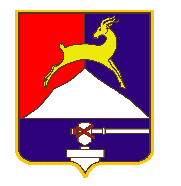 СОБРАНИЕ  ДЕПУТАТОВ     УСТЬ-КАТАВСКОГО ГОРОДСКОГО ОКРУГАЧЕЛЯБИНСКОЙ ОБЛАСТИСемнадцатое  заседаниеРЕШЕНИЕот 28.12.2022       №  197                                                                     г. Усть-Катав  О внесении изменений в решение Собрания депутатов Усть-Катавского городского округа от 26.08.2020 года №86 «О дополнительных мерах социальной поддержки в виде льготного питания отдельных категорий обучающихся муниципальных общеобразовательных учреждений» В целях оказания социальной поддержки отдельных категорий обучающихся муниципальных общеобразовательных учреждений Усть-Катавского городского округа,  руководствуясь Федеральным законом от 06.10.2003 года  №131-Ф3 «Об общих принципах организации местного самоуправления в Российской Федерации», Федеральным законом от 29.12.2012  №273-ФЗ «Об образовании в Российской Федерации», Уставом Усть-Катавского городского округа, Собрание депутатов РЕШАЕТ: 1. Внести в решение Собрания депутатов Усть-Катавского городского округа от 26.08.2020г. №86 «О дополнительных мерах социальной поддержки в виде льготного питания отдельных категорий обучающихся муниципальных общеобразовательных учреждений» следующие изменения: 1.1. в пункте 2.1.:- слова «в размере 30 рублей 00 копеек» заменить на слова «в размере 50 рублей 90 копеек»;1.2. в пункте 2.2.:- слова «в размере 40 рублей 00 копеек» заменить на слова «в размере 71 рубль 30 копеек»;- слова «в размере 30 рублей 00 копеек» заменить на слова «в размере 50 рублей 90 копеек».2. Настоящее решение вступает в силу с 01 января 2023 года.3. Настоящее решение опубликовать в газете «Усть-Катавская неделя» и  разместить на официальном сайте администрации Усть-Катавского городского округа www.ukgo.su.4. Организацию исполнения данного решения возложить на начальника Управления образования администрации Усть-Катавского городского округа. 5. Контроль   за   исполнением   настоящего   решения   возложить   на председателя   комиссии   по   финансово-бюджетной и экономической политике С.Н.Федосову. Председатель Собрания депутатов Усть-Катавского городского округа 					С.Н. Пульдяев Глава Усть-Катавского городского округа                                      С.Д. Семков